СХЕМАучастка, предназначенного для искусственного лесовосстановления Местоположение участка:	Камчатский край, Мильковский муниципальный район, Мильковское лесничество, Мильковское участковое лесничество (часть 20), квартал 40 выдел 1Масштаб: 1:25000	Площадь 42,0 га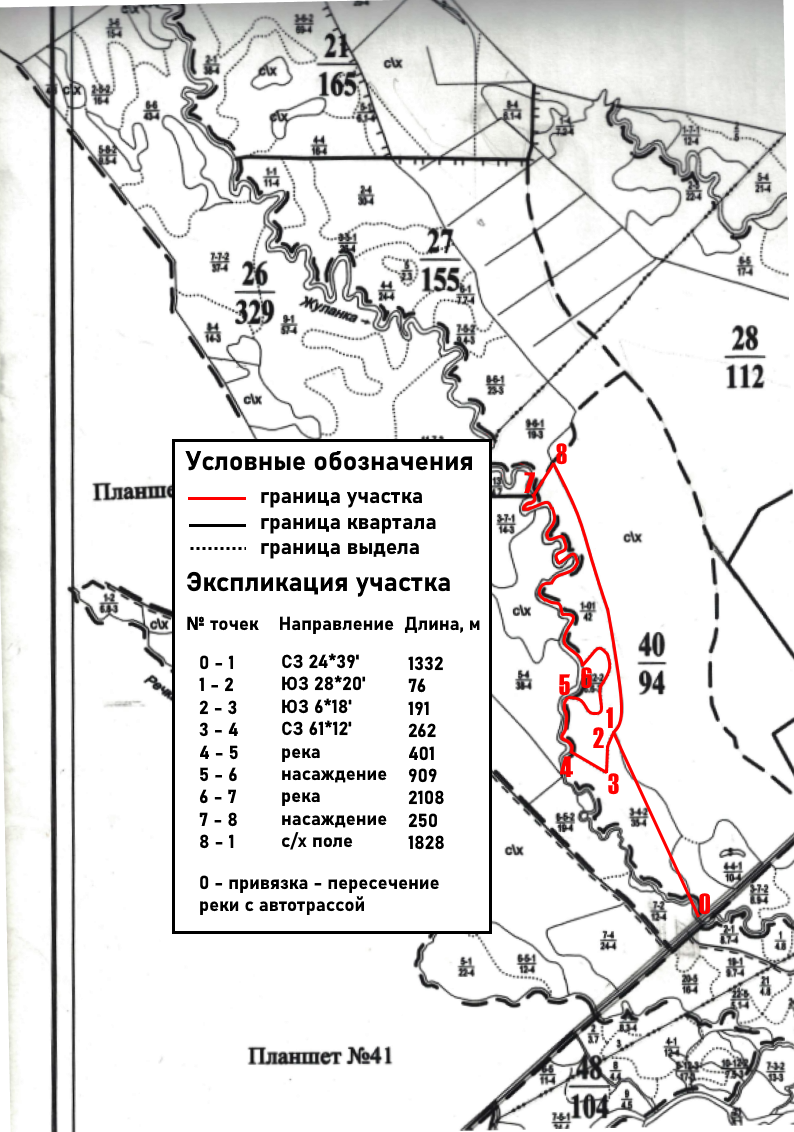 